		Accord		Concernant l’adoption de Règlements techniques harmonisés 
de l’ONU applicables aux véhicules à roues et aux équipements 
et pièces susceptibles d’être montés ou utilisés sur les véhicules 
à roues et les conditions de reconnaissance réciproque des homologations délivrées conformément à ces Règlements*(Révision 3, comprenant les amendements entrés en vigueur le 14 septembre 2017)_______________		Additif 15 : Règlement ONU no 16		Révision 10 − Rectificatif 1Comprenant tout le texte valide jusqu’à :Complément 1 à la série 07 d’amendements − Date d’entrée en vigueur : 10 février 2018 Rectificatif 1 au complément 1 à la série 07 d’amendements − Date d’entrée en vigueur : 20 juin 2018Complément 2 à la série 07 d’amendements − Date d’entrée en vigueur : 19 juillet 2018 Rectificatif 1 au complément 2 à la série 07 d’amendements − Date d’entrée en vigueur : 20 juin 2018Complément 3 à la série 07 d’amendements − Date d’entrée en vigueur : 29 décembre 2018Complément 4 à la série 07 d’amendements − Date d’entrée en vigueur : 28 mai 2019Série 08 d’amendements − Date d’entrée en vigueur : 28 mai 2019		Prescriptions uniformes relatives à l’homologation des :I.	Ceintures de sécurité, systèmes de retenue, dispositifs de retenue pour enfants et dispositifs de retenue pour enfants ISOFIX 
pour les occupants des véhicules à moteurII.	Véhicules équipés de ceintures de sécurité, témoins de port de ceinture, systèmes de retenue, dispositifs de retenue pour enfants, dispositifs de retenue pour enfants ISOFIX et dispositifs de retenue pour enfants i-Size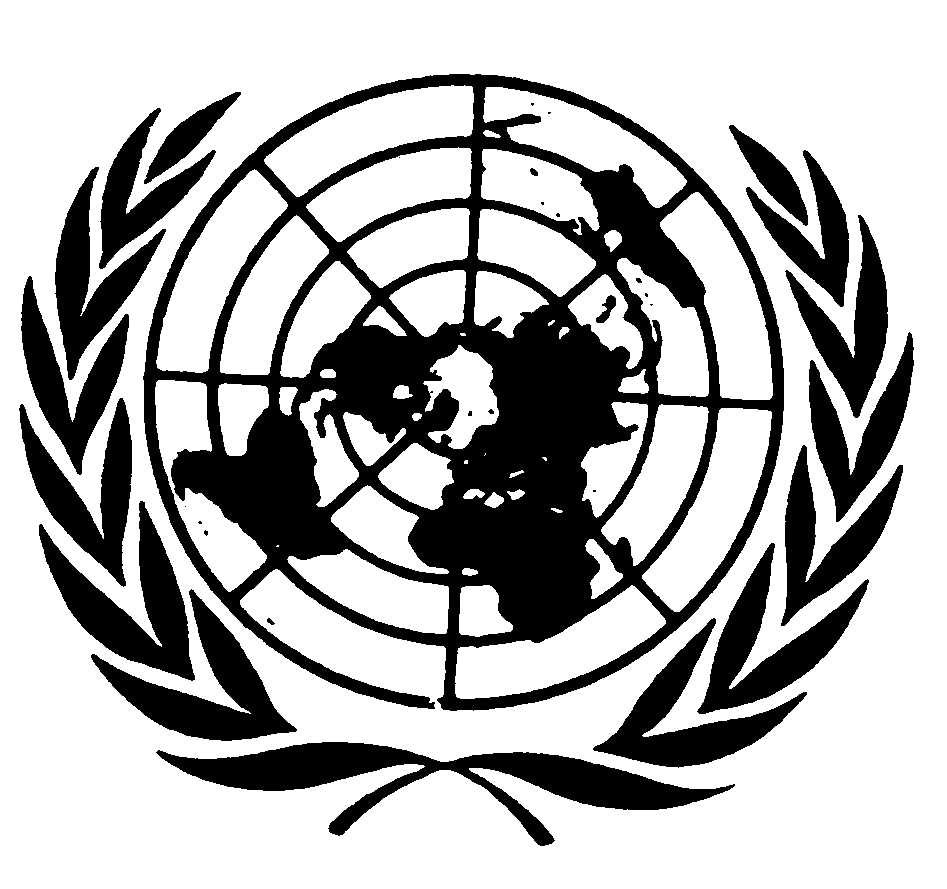 Paragraphe 5.5.2, lire :« 5.2.2.	Chaque type homologué reçoit un numéro d’homologation, dont les deux premiers chiffres (actuellement 08 correspondant à la série 08 d’amendements) indiquent la série d’amendements contenant les modifications techniques majeures les plus récentes. Une même Partie contractante ne peut pas attribuer ce même numéro à un autre type de véhicule, comme indiqué au paragraphe 2.16 ci-dessus. »E/ECE/324/Rev.1/Add.15/Rev.10/Corr.1−E/ECE/TRANS/505/Rev.1/Add.15/Rev.10/Corr.1E/ECE/324/Rev.1/Add.15/Rev.10/Corr.1−E/ECE/TRANS/505/Rev.1/Add.15/Rev.10/Corr.12 novembre 2022